Fitness Band Bicep Curls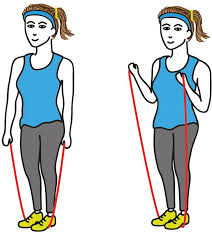 Fitness Band Tricep Curls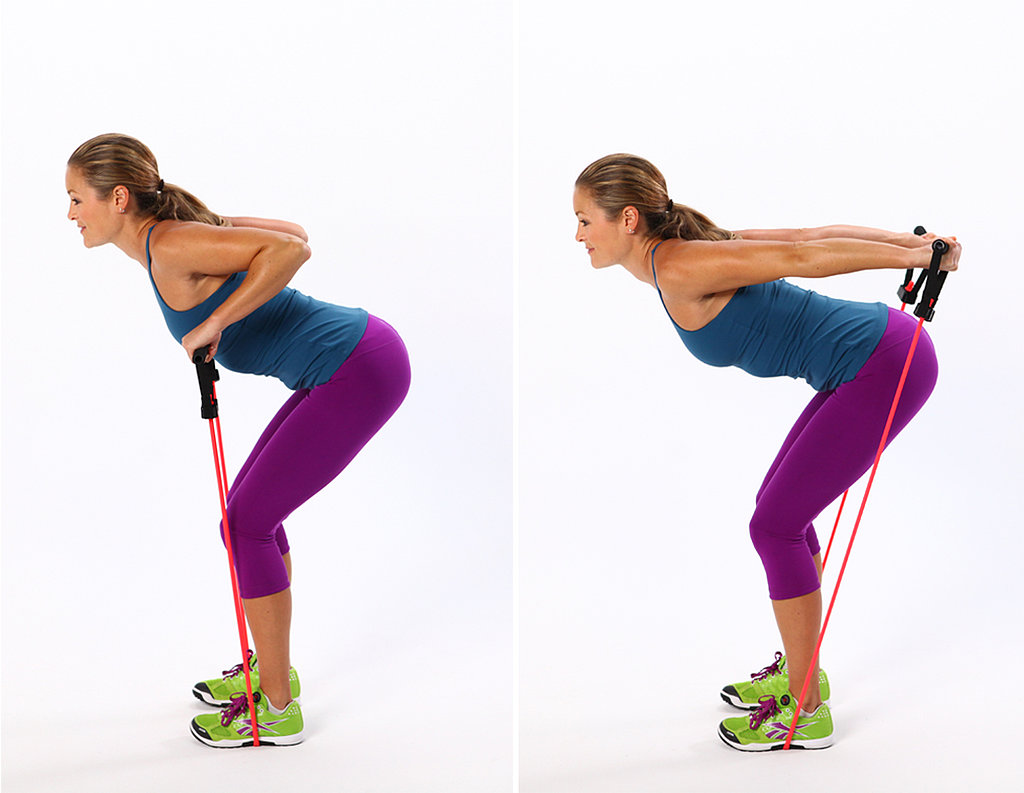 Resistance Bands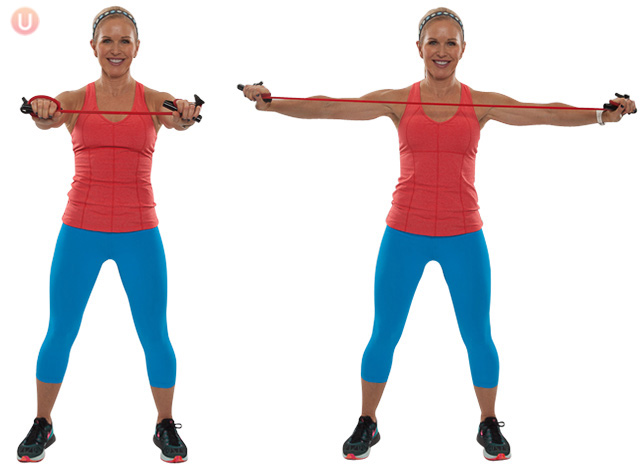 Ball Sit Ups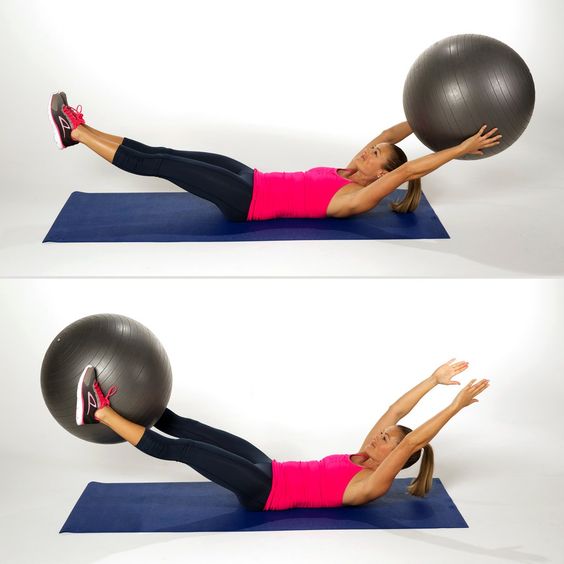 Push Ups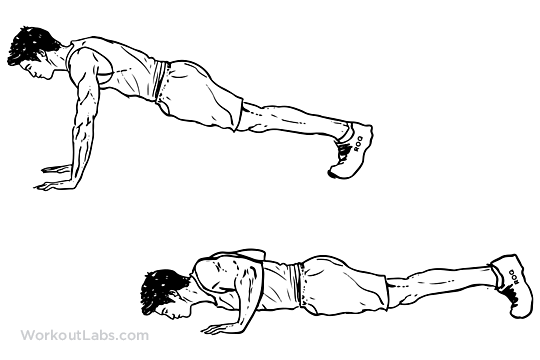 Or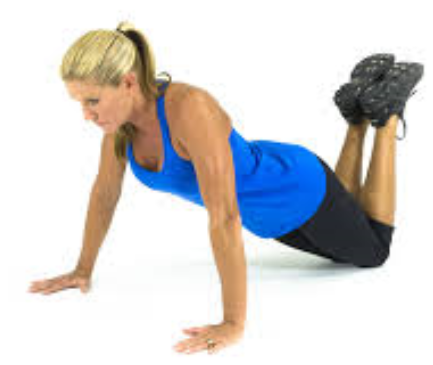 Jump Rope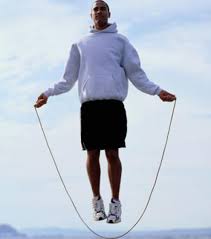 4Wall Sit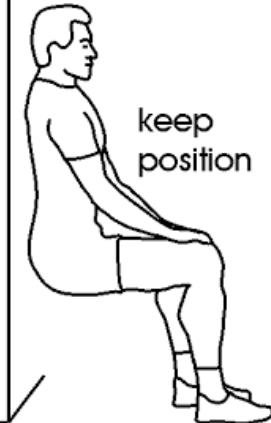 Tricep DipsOr  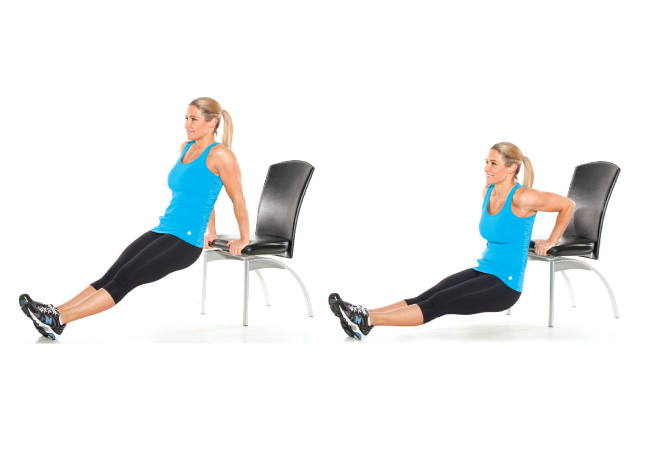 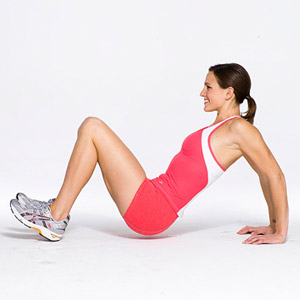 Crunches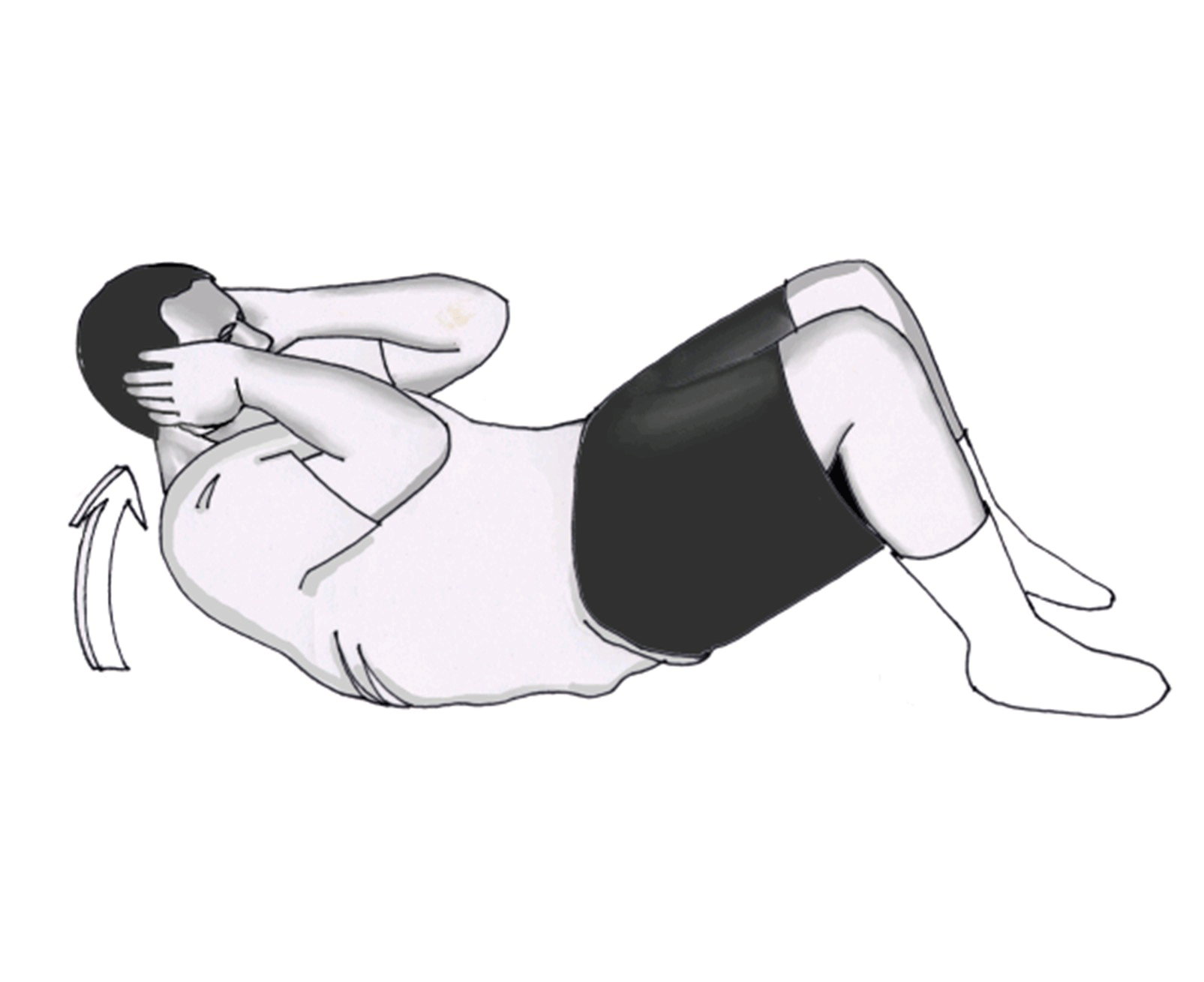 Bicycle   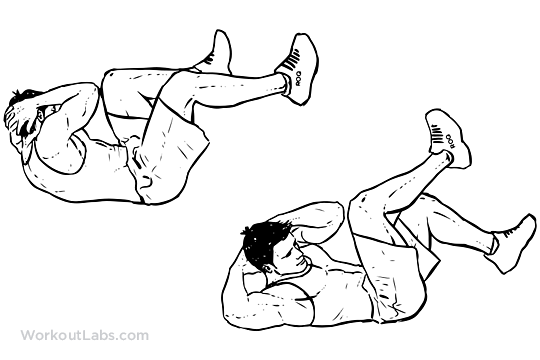 High Knees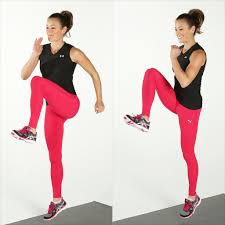 Box Jumps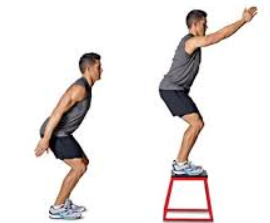 Agility Hoop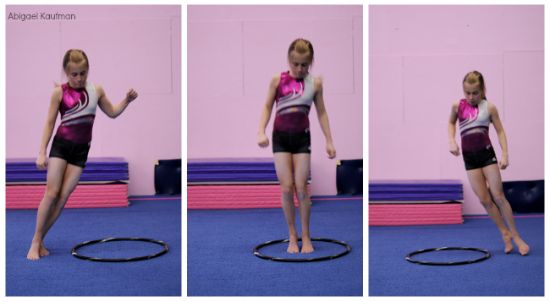 Agility Ladder Hoops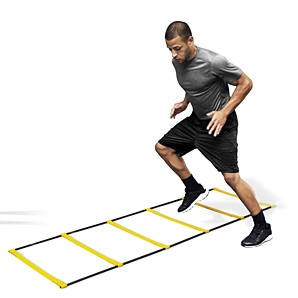 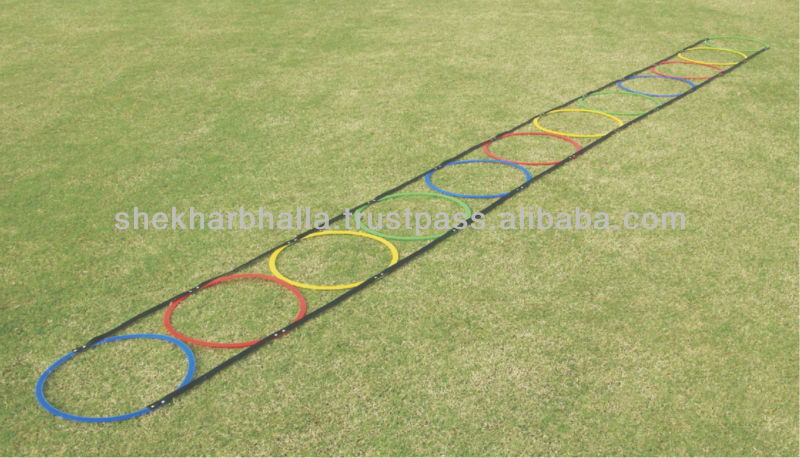 Step Ups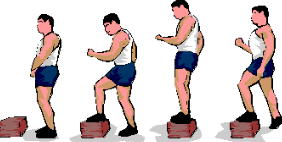 Hamstring Stretch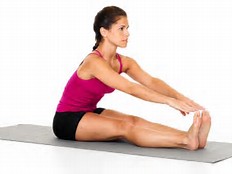 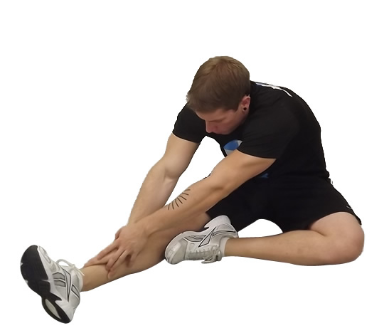 Stability BallPush Upsor 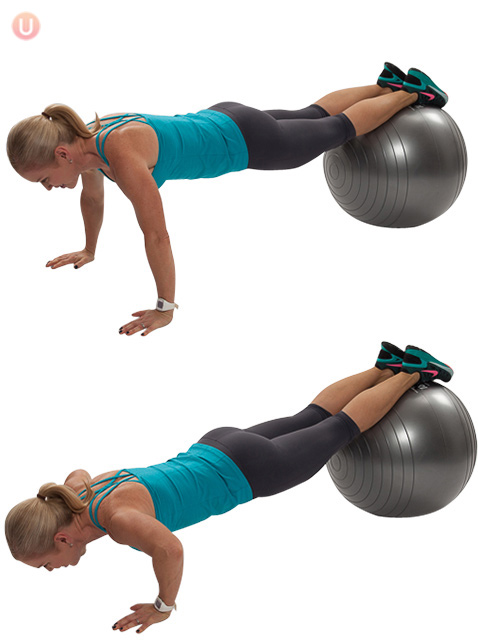 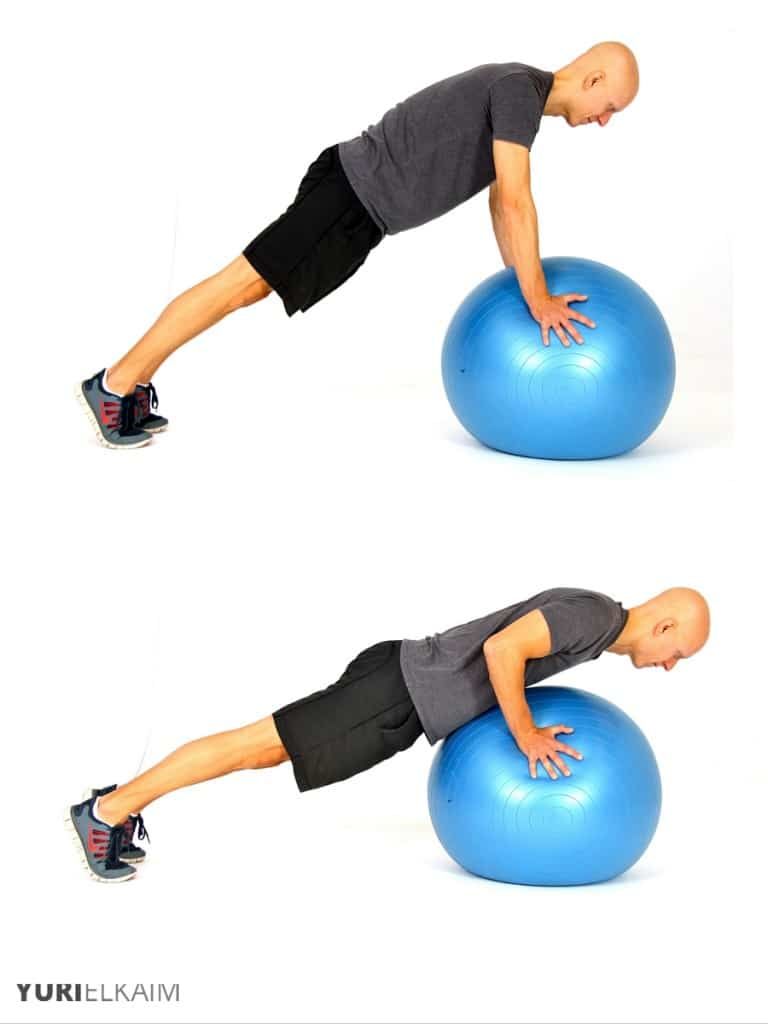 Stability Ball Crunches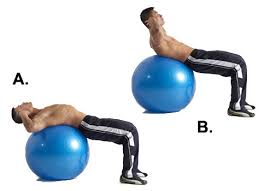 YogaOverhead Press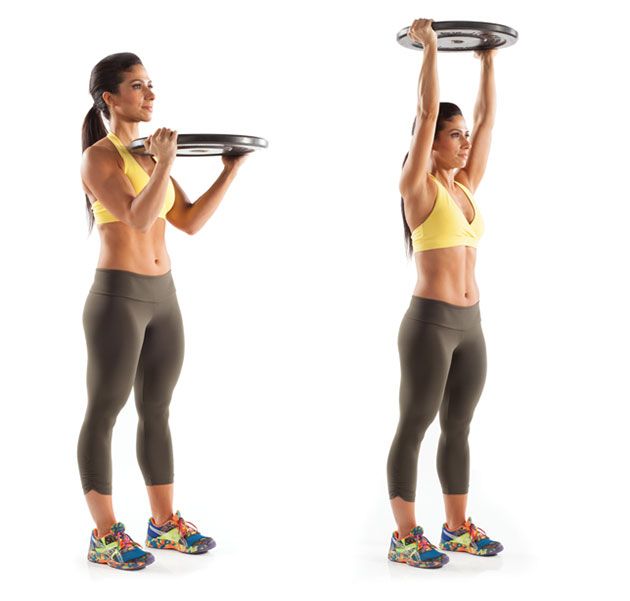 Upper Body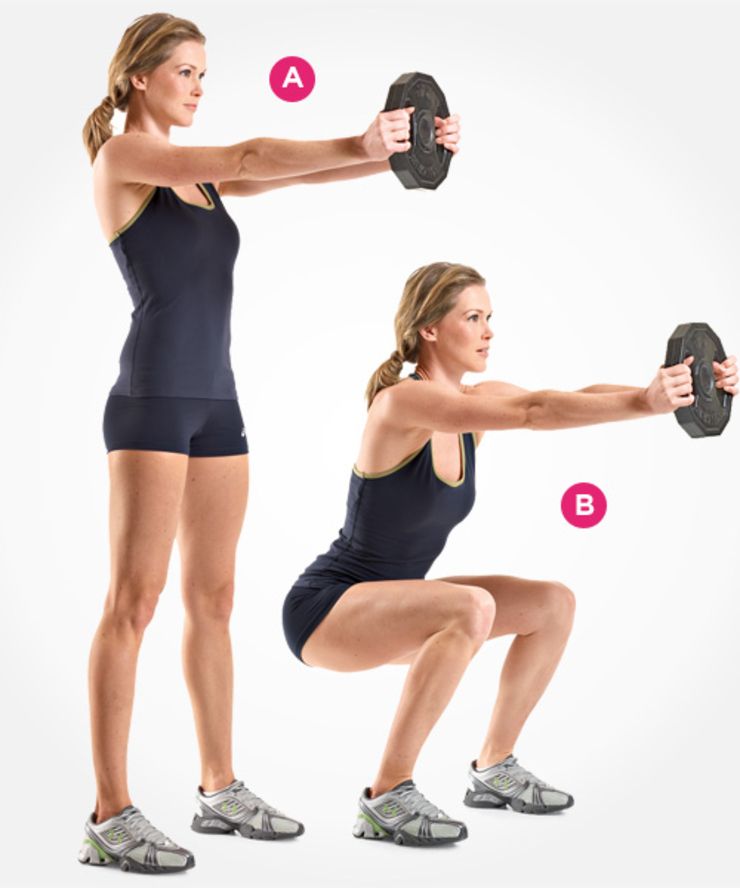 Ab Wheel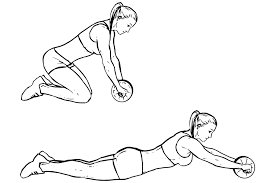 Battle Rope with 5 Squats Take Turns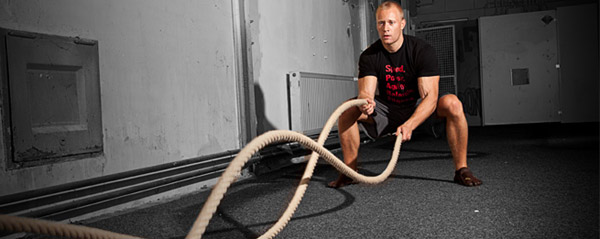 Upper Body Table Pull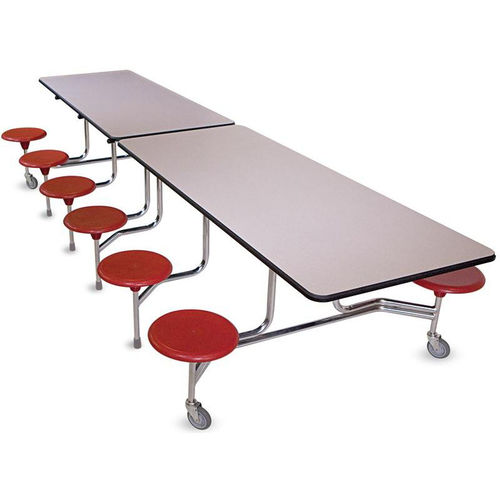 SquatsTire Flip